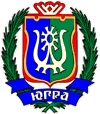 ИЗБИРАТЕЛЬНАЯ КОМИССИЯХАНТЫ-МАНСИЙСКОГО АВТОНОМНОГО ОКРУГА – ЮГРЫПОСТАНОВЛЕНИЕ20 апреля 2017 года 									   № 58
г. Ханты-МансийскОб итогах проведения окружного конкурса рисунков на тему: «Голосуем всей семьей» В соответствии с постановлением Избирательной комиссии Ханты-Мансийского автономного округа - Югры от 15 февраля 2017 года № 35 «О проведении окружного конкурса рисунков на тему «Голосуем всей семьей» на основании протокола конкурсной комиссии от 18.04.2017 Избирательная комиссия Ханты-Мансийского автономного округа – Югры постановляет:Признать победителями окружного конкурса рисунков «Голосуем всей семьей» (далее – Конкурс) следующих участников:1 место – Паталахов Алексей, ученик 6 класса г. Нефтеюганск;2 место – Тулина Евгения, ученица 7 класса г. Нижневартовск;3 место – Сенина Евгения, ученица 6 класса г. Урай.2. Наградить победителей окружного Конкурса и победителей первого этапа согласно списку (приложение) дипломом и памятным сувениром до 1000 рублей.3. Поручить территориальным избирательным комиссиям вручение наград в торжественной обстановке победителям Конкурса.4. Оплату расходов, связанных с проведением конкурса, произвести за счет средств, выделенных из федерального бюджета для реализации мероприятий по повышению правовой культуры избирателей (участников референдума) и обучению организаторов выборов и референдумов в 
Ханты-Мансийском автономном округе – Югре на 2017 год.5. Настоящее постановление направить в территориальные избирательные комиссии автономного округа и разместить на сайте Избирательной комиссии Ханты-Мансийского автономного округа – Югры.ПредседательИзбирательной комиссииХанты-Мансийского автономного округа – Югры Д.С. Корнеев
Секретарь Избирательной комиссииХанты-Мансийского автономногоокруга – Югры С.Х. Эбекуев
Приложение к постановлению Избирательной комиссии Ханты-Мансийского автономного округа – Югрыот 20.04 2017 года № 58Список победителей первого этапа окружного конкурса рисунков на тему «Голосуем всей семьей»№ п/пНаименование ТИК, представившего победителейМесто, занятое победителемИмя, фамилия победителяКласс1ТИК Белоярского района1Абдулаев И.421Фарутин Д.132Бутакова Д.643Бутакова А.653Кучерина М.663Фарносова Э.67ТИК Березовского района1Решетникова К.782Третьякова А.593Абрамова Д.510ТИК Кондинского района1Вашуркина С.6112Синцов А.1123Баштанник Н.413ТИК города Лангепас1Петровских А.6142Эргашева Г153Шакштело А.216ТИК города Мегион1Дектерева М.1172Жданова П.7183Уманец А.719ТИК города Нефтеюганск 2Кара А.203Нуруллаева С.21ТИК Нефтеюганского района1Мельничук Б.5222Балашова А.2233Атабаева К.324ТИК города Нижневартовск1Любимова В.5252Гудаускас Т.326ТИК Нижневартовского района1Баталов В.7272Головина Т.6282Титова И.4293Цымбал В.6303Цупиков И.7313Бельмесова Е.632ТИК города Нягань1Романчук В.7332Коваленко А. 2343Филиппова А.435ТИК Октябрьского района1Шабалина А.2362Рахматуллина Ю.3373Павлова В.238ТИК города Покачи1Гусейнов Р.6392Богдан В.1403Младшева Е.341ТИК города Пыть-Ях1Синев М.742ТИК города Радужный1Коновалова Е.7432Ульянова А.7443Шептухин А.345ТИК Советского района1Власкин Я.3462Саворона Я.6473Борисенко П.6483Копылова А.549ТИК города Сургут1Круглова А.6501Мусатова Ю.6511Елесина М.5521Эдильбаева К.2532Зайцева Е.542Симонов Н.552Чувашова С.562Каримова Р.573Горбунов Д.583Клочкова Е.593Леханов Л.603Урванцева Е.61ТИК Сургутского района1Чижова В.2622Данилюк В.4633Юртумбаева А.464 ТИК города Урай2Желудченко П.6653Шабалков С.666ТИК города Ханты-Мансийск1Кетова А.4672Куклин В.6683Лешко К.669ТИК Ханты-Мансийского района1Третьякова В.2702Харькова В.6713Куклина В.172ТИК города Югорск1Лубянова М3732Губайдулина А.2743Сажнева А.5